Теоретические основы управление качеством проектаКонцепция управления качеством Стандарты управления качеством Три процесса управления качеством : планирование качества, обеспечения качества , контроль качестваКонцепция управления качествомКачество - это целостная совокупность характеристик объекта, относящихся к его способности удовлетворять установленные или предполагаемые потребности. Примеры качества: готовность, безотказность, безопасность, надежность.Управление качеством (в рамках управления проектом) - это система методов, средств и видов деятельности, направленных на выполнение требований участников проекта к качеству самого проекта и его продукции.Стандарты управления качествомКак самостоятельная область профессиональной деятельности, управление качеством имеет собственные стандарты, к которым относятся:ISO9000 (в России ГОСТ Р ИСО 9001-96) - стандарт для обеспечения качества результатов проектов;ISO10006 - стандарт регламентирует качество осуществления процессов управления проектами.Стандарты ISO 9000 имеют самое широкое распространение в мире стандартов по системам качества. С 1 января 2002 года введена новая редакция стандартов ИСО 9000:2000:ИСО 9001. Система менеджмента качества. Требования;МС ИСО 9001-2008 Системы менеджмента качества. Требования.  (Утвержден и введен в действие Приказом Федерального агентства по техническому регулированию и метрологии от 18 декабря 2008 г. № 471-ст)ИСО 9004. Система менеджмента качества. Руководство для улучшения характеристик СМК для повышения эффективности предприятия.ГОСТ Р.21.10006-2005 « Системы менеджмента  качества – Руководство по менеджменту качества при  проектировании» (Утвержден и введен в действие Приказом Федерального агентства по техническому регулированию и метрологии от 6 сентября 2005 г. N 221-ст)ГОСТ Р 54869-2011 «Проектный менеджмент. Требования к управлению проектами» (Утвержден и введен в действие приказом Федерального агентства по техническому регулированию и метрологии от 22 декабря 2011 г. № 1582-ст) ГОСТ Р 54870-2011 «Проектный менеджмент. Требования к управлению портфелями проектов» (Утвержден и введен в действие Приказом Федерального агентства по техническому регулированию и метрологии от 22 декабря 2011 г. N 1583-ст)Основные принципы управления качеством по стандартам серии ISO 9000:2000:ориентация деятельности Компании на клиента;управляемость и наблюдаемость всех процессов Компании;вовлечение и мотивация персонала;процессное представление всех видов деятельности;системный подход к управлению;непрерывное совершенствование системы менеджмента качества (СМК);достоверность информации для управленческих решений;взаимовыгодные отношения с поставщиками.Стандарт ISO10006 имеет название "Менеджмент качества. Руководство качеством при управлении проектами". •	МС ИСО 10006:2003 « Системы менеджмента  качества – Руководство по менеджменту качества при  проектировании» (Утвержден и введен в действие Приказом Федерального агентства по техническому регулированию и метрологии от 6 сентября 2005 г. N 221-ст)•	МС ИСО/ТО10013:2001 Руководство по документированию системы менеджмента качества (Утвержден и введен в действие Приказом Федерального агентства по техническому регулированию и метрологии от 31 октября 2007 г. N 282-ст)Основные принципы управления качеством по стандартам серии ISO 10006:1997:ориентация деятельности Компании на клиента;ответственность руководства за создание благоприятной среды в отношении качества и непрерывное совершенствование СМК;представление проекта как набора запланированных и взаимоувязанных процессов;сфокусированность на качестве продуктов и услуг как на необходимом условии соответствия целям проекта;процессное представление всех видов деятельности;системный подход к управлению проекта в целом.Основными процессами управления проектами по стандарту ISO 10006:1997 являются процессы определения стратегии, процессы управления взаимосвязями в проекте, процессы управления реализацией проекта, включающие управление предметной областью, управление сроками, управление затратами, управление ресурсами, управление персоналом, управление информацией, управление рисками, управление материально-техническим снабжением.Три процесса управления качеством : планирование качества, обеспечения качества , контроль качества Управление качеством проекта осуществляется на протяжении всего жизненного цикла проекта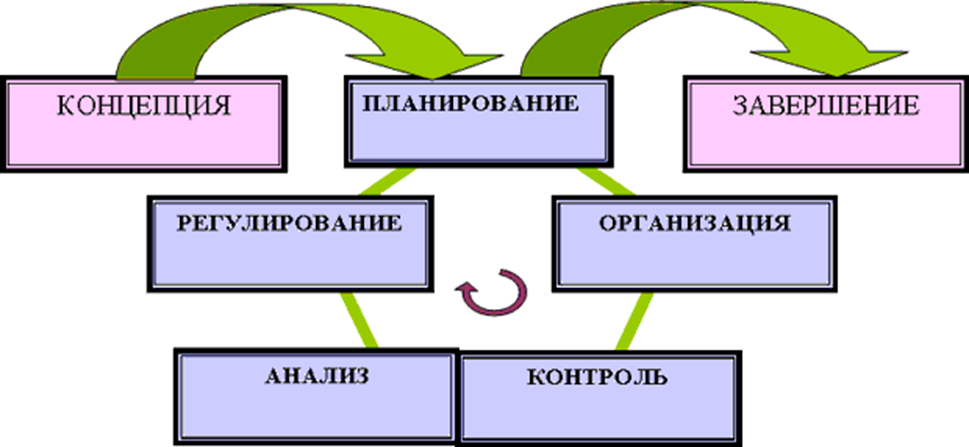 Рис. 1. Стадии процесса управления качествомСтадия "Концепция". На этой стадии определяется политика и стратегия для обеспечения качества разрабатываемого продукта, удовлетворяющего ожидаемым запросам потребителя. "Концепция" имеет следующие разделы:Политика и стратегия качества;Общие требования и принципы обеспечения качества;Стандарты, нормы и правила;Интеграция функций обеспечения качества;Требования к системе управления качеством.Стадия планирования. На стадии планирования качества определяются стандарты, которые следует использовать, чтобы содержание проекта оправдывало ожидания участников проекта. Планирование качества включает как идентификацию этих стандартов, так и поиск путей их реализации. Ниже перечислены основные задачи стадии планирования:определение показателей оценки качества;определение технических спецификаций;описание процедур управления качеством;составление списка объектов контроля;выбор методов и средств оценки качества;описание связей с другими процессами;разработка плана управления качеством.Стадия организации. Стадии организации контроля качества предполагает создание необходимых и достаточных организационных, технических, финансовых и др. условий для обеспечения выполнения требований к качеству проекта и продукции проекта и возможностей их удовлетворения.Стадия контроля. Контроль качества заключается в определении соответствия результатов проекта стандартам качества и причин нарушения такого соответствия.Стадии регулирования и анализа. Стадия осуществления контроля качества предполагает регулярную проверку хода реализации проекта в целях установления фактического соответствия определенным ранее требованиям.Сравнение фактических результатов проекта с требованиями.Анализ прогресса качества в проекте на протяжении его жизненного цикла.Формирование списка отклонений.Корректирующие действия.Документирование изменений.Стадия завершения. На стадии завершения выполняются сводная оценка качества результатов проекта, завершающая приемка, составление списка претензий по качеству, разрешение конфликтов и споров, оформление документации, анализ опыта и полученных уроков по управлению качеством.Основными процессами обеспечения качества проекта являются планирование качества, его обеспечение и контроль. Связь этих процессов, их входы и выходы представлены на рис 2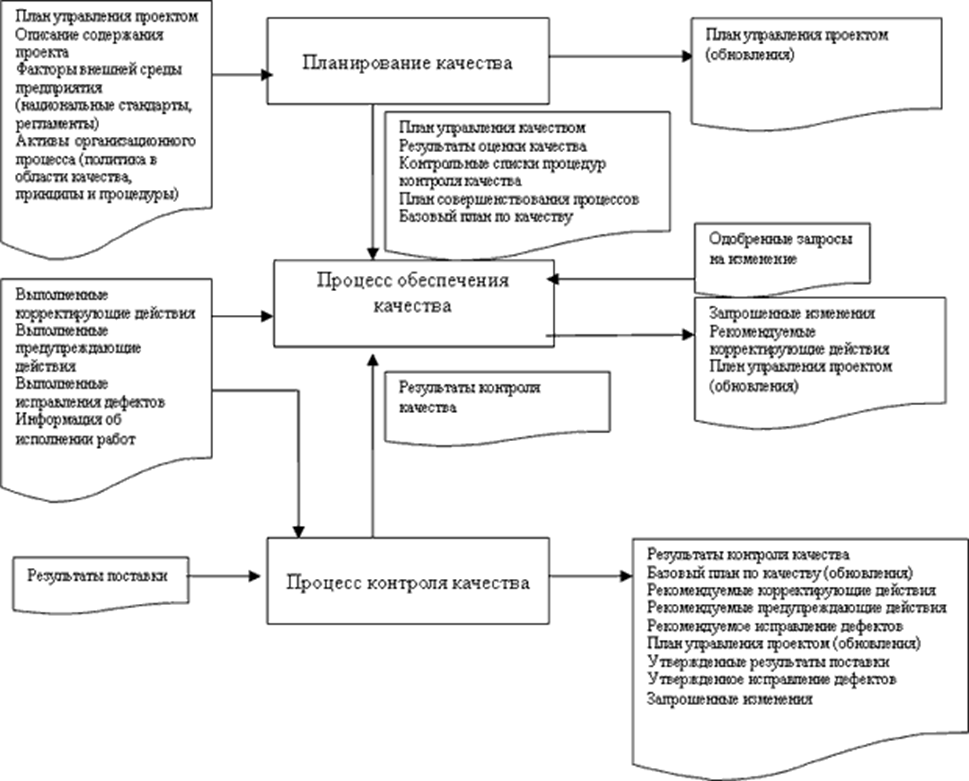 Рис 2 Планирование качестваисточникhttps://refdb.ru/look/2687151-p17.html